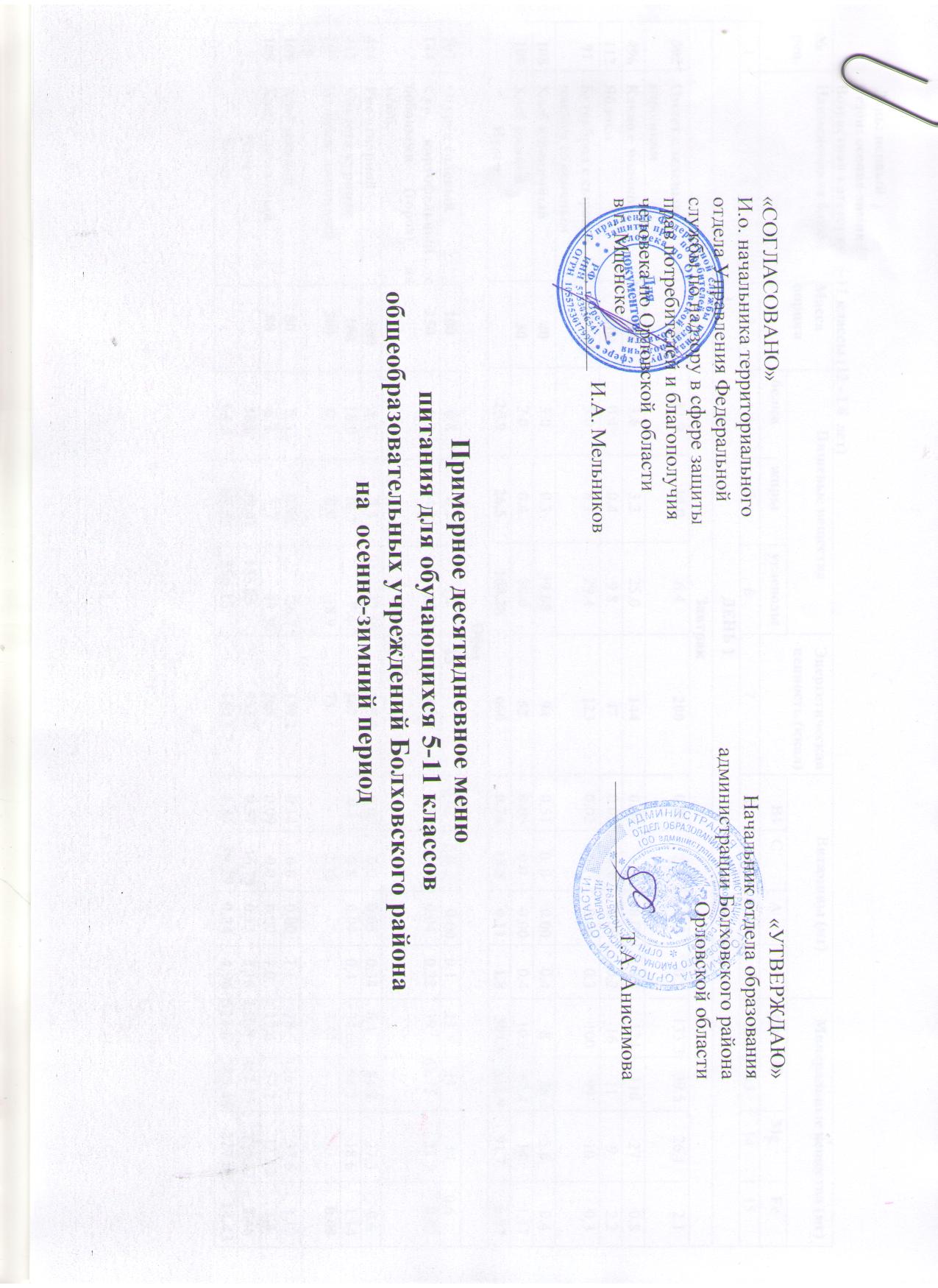  День: первыйСезон: осенне-зимнийВозрастная категория: 5-11 классы (12 -18 лет)  День: второйСезон: осенне-зимнийВозрастная категория: 5-11 классы (12 -18 лет)День: среда Сезон: осенне-зимнийВозрастная категория: 5-11 классы (12 -18 лет)День: четвертый Сезон: осенне-зимнийВозрастная категория: 5-11 классы (12 -18 лет)День: пятыйСезон: осенне-зимнийВозрастная категория: 5-11 классы (12 -18 лет)День: шестойСезон: осенне-зимнийВозрастная категория: 5-11 классы (12 -18 лет)День: седьмойСезон: осенне-зимнийВозрастная категория: 5-11 классы (12 -18 лет)День: восьмойСезон: осенне-зимнийВозрастная категория: 5-11 классы (12 -18 лет)День: девятыйСезон: осенне-зимнийВозрастная категория: 5-11 классы (12 -18 лет)День: десятыйСезон: осенне-зимнийВозрастная категория: 5-11 классы (12 -18 лет)Технологические карты составлены на основании следующейнормативной и технологической документации:   1.«Сборник технологических нормативов, рецептур  блюд и кулинарных изделий для школ, школ-интернатов, детских домов, детских оздоровительных учреждений, учреждений профессионального образования, специализированных учреждений для несовершеннолетних, нуждающихся в социальной реабилитации  », г. Пермь-2013 г.2. Сборник технологических нормативов, рецептур  блюд и кулинарных изделий для дошкольных образовательных учреждений (1-2 часть), г Пермь -2004г. 3. «Сборник рецептур  блюд и кулинарных изделий для предприятий общественного питания»,1994-1997 г издания.4. Технологические карты (рецептуры) блюд и питательность [Электронный ресурс] // Программный центр. Помощь образованию!: [сайт]  URL: http://pbprog.ru/databases/index.php№ рец.№ рец.№ рец.Наименование блюдаНаименование блюдаМасса порцииМасса порцииПищевые веществаПищевые веществаПищевые веществаПищевые веществаПищевые веществаЭнергетическая ценность (ккал)Витамины (мг)Витамины (мг)Витамины (мг)Витамины (мг)Минеральные вещества (мг)Минеральные вещества (мг)Минеральные вещества (мг)Минеральные вещества (мг)№ рец.№ рец.№ рец.Наименование блюдаНаименование блюдаМасса порцииМасса порциибелкибелкижирыжирыуглеводыЭнергетическая ценность (ккал)    В1САЕСаРMgFe111223344556789101112131415ДЕНЬ 1ДЕНЬ 1ДЕНЬ 1ДЕНЬ 1ДЕНЬ 1ДЕНЬ 1ДЕНЬ 1ДЕНЬ 1ДЕНЬ 1ДЕНЬ 1ДЕНЬ 1ДЕНЬ 1ДЕНЬ 1ДЕНЬ 1ДЕНЬ 1ДЕНЬ 1ДЕНЬ 1ДЕНЬ 1ДЕНЬ 1ДЕНЬ 1ДЕНЬ 1ЗавтракЗавтракЗавтракЗавтракЗавтракЗавтракЗавтракЗавтракЗавтракЗавтракЗавтракЗавтракЗавтракЗавтракЗавтракЗавтракЗавтракЗавтракЗавтракЗавтракЗавтрак302302Омлет с зеленым горошкомОмлет с зеленым горошком20020011.911.914.014.06.46.42000.092.10.20.5133.339.526.12.1496496Какао с молокомКакао с молоком2002003.63.63.33.325.025.01440.041.30.020.0124110270.8112112ЯблокоЯблоко1001000.40.40.40.49.89.8470.0310.00.000.2161192.29191Бутерброд с сыром и маслом сливочнымБутерброд с сыром и маслом сливочным15/15/515/15/55.05.08.18.129.429.41230.020.10.060.310099100.3108108Хлеб пшеничныйХлеб пшеничный40403.03.00.30.319.6819.68940.510..00.000.48265.60.4109109Хлеб ржанойХлеб ржаной30302.02.00.40.410.010.0520.050.00.000.410.547.4141.17Итого:Итого:Итого:Итого:25.925.926.526.5100.28100.286600.7413.50.111.8391.8332.991.76.97ОбедОбедОбедОбедОбедОбедОбедОбедОбедОбедОбедОбедОбедОбедОбедОбедОбедОбедОбедОбед107107Огурец соленыйОгурец соленый   100   1000.80.80.10.11.7130.025.00.000.12324140.6144144144Суп картофельный с бобовыми (горох) на м/к/б.Суп картофельный с бобовыми (горох) на м/к/б.2502506.36.314.2514.2515.211080.198.670.040.221965.7525.50.92414414414Рис отварнойРис отварной     180     1804.44.47.37.342.56245.50.030.00.050.346.184.927.30.6412412412Котлета куринаяКотлета куриная   100   10015.015.010.710.77.41670.10.80.040.434.6694.318.61.14207э/р207э/р207э/рНапиток лимонныйНапиток лимонный2002000.10.10.00.018.973-2.32--3.44--0.08109109109Хлеб ржаной Хлеб ржаной 80805.35.30.960.9626.7139.20.140.00.001.128126.437.63.12108108108Хлеб пшеничныйХлеб пшеничный88886.76.75.75.743.302080.090.00.001.017.657.212.321.0Итого:Итого:Итого:Итого:Итого:38.638.639.0139.01155.85953.70.5716.790.133.16131.8452.55135.327.46Всего:Всего:Всего:Всего:Всего:64.564.565.5165.51256.131613.71.3130.290.244.96523.6785.45227.0214.43№ рец.Наименование блюдаНаименование блюдаМасса порцииМасса порцииПищевые веществаПищевые веществаПищевые веществаПищевые веществаПищевые веществаПищевые веществаЭнергетическая ценность (ккал)Энергетическая ценность (ккал)Энергетическая ценность (ккал)Витамины (мг)Витамины (мг)Витамины (мг)Витамины (мг)Витамины (мг)Витамины (мг)Витамины (мг)Витамины (мг)Минеральные вещества (мг)Минеральные вещества (мг)Минеральные вещества (мг)Минеральные вещества (мг)Минеральные вещества (мг)Минеральные вещества (мг)Минеральные вещества (мг)№ рец.Наименование блюдаНаименование блюдаМасса порцииМасса порциибелкибелкижирыжирыуглеводыуглеводыЭнергетическая ценность (ккал)Энергетическая ценность (ккал)Энергетическая ценность (ккал)    В1    В1ССААЕЕСаСаРРMgMgFe1223344556677788991010111112121313141415ДЕНЬ 2ДЕНЬ 2ДЕНЬ 2ДЕНЬ 2ДЕНЬ 2ДЕНЬ 2ДЕНЬ 2ДЕНЬ 2ДЕНЬ 2ДЕНЬ 2ДЕНЬ 2ДЕНЬ 2ДЕНЬ 2ДЕНЬ 2ДЕНЬ 2ДЕНЬ 2ДЕНЬ 2ДЕНЬ 2ДЕНЬ 2ДЕНЬ 2ДЕНЬ 2ДЕНЬ 2ДЕНЬ 2ДЕНЬ 2ДЕНЬ 2ДЕНЬ 2ДЕНЬ 2ДЕНЬ 2ДЕНЬ 2ЗавтракЗавтракЗавтракЗавтракЗавтракЗавтракЗавтракЗавтракЗавтракЗавтракЗавтракЗавтракЗавтракЗавтракЗавтракЗавтракЗавтракЗавтракЗавтракЗавтракЗавтракЗавтракЗавтракЗавтракЗавтракЗавтракЗавтракЗавтракЗавтрак266Каша  молочная из хлопьев овсяных «Геркулес» жидкаяКаша  молочная из хлопьев овсяных «Геркулес» жидкая20020017.9517.9514.7514.7536.036.0       285.5       285.50.210.210.211.921.920.070.070.670.67262.4262.480.580.569.569.51.55493Чай с сахаромЧай с сахаром2002000.10.10.00.015.015.060600.000.000.000.00.00.00.00.00.0111133110.3112ГрушаГруша1001000.40.40.30.310.310.347470.020.020.025.05.00.000.000.40.41.91.9161612122.3108;105Бутерброд с  маслом сливочнымБутерброд с  маслом сливочным20/1020/101.571.578.48.49.929.921221220.020.020.020.00.00.060.060.320.325.25.214.914.92.82.80.24108Хлеб пшеничныйХлеб пшеничный40403.03.00.30.319.6819.6894940.510.510.510..00..00.000.000.40.48826265.65.60.4109Хлеб ржанойХлеб ржаной30302.02.00.40.410.010.052520.050.050.050.00.00.000.000.40.410.510.547.447.414141.17Итого:Итого:Итого:25.0225.0224.1524.15100.9100.9660.5660.50.810.810.816.926.920.130.132.192.19299299187.8187.8104.9104.95.96Обед Обед Обед Обед Обед Обед Обед Обед Обед Обед Обед Обед Обед Обед Обед Обед Обед Обед Обед Обед Обед Обед Обед Обед Обед Обед Обед Обед Обед 4Салат из белокочанной капусты с морковью1001001.61.610.110.19.69.61361360.040.040.0427.827.80.000.004.54.54444323217170.60.6134Рассольник ленинградский на м/ к/б2502.05.216.2121.250.097.70.002.315.56326.20.9429429Картофельное пюреКартофельное пюре2002004.24.28.88.821.81841841840.180.186.86.80.060.060.20.238.338.38080381.41.4343343Рыба, тушенная в томате с овощамиРыба, тушенная в томате с овощами14014013.313.37.27.26.31431431430.090.094.74.70.010.014.2 4.2 3535203203390.80.8510510Компот из апельсинов с яблоками и вит. СКомпот из апельсинов с яблоками и вит. С2002000.50.50.20.222.29393930.030.0311.611.60.00.00.10.11919121280.80.8109Хлеб ржаной Хлеб ржаной 80805.35.30.960.96 26.7 26.7 26.7139.20.140.140.00.00.000.001.11.12828126.4126.437.637.637.63.12108Хлеб пшеничный Хлеб пшеничный 40403.043.040.320.3219.68     19.68     19.68       940.040.040.0  0.0  0.000.000.440.448826265.65.65.60.44Итого:Итого:Итого:29.9429.9432.7832.78122.48122.48122.48910.450.610.6158.658.60.070.0712.8412.84187.8187.8542.4542.4171.4171.4171.47.26Всего:Всего:Всего:54.9654.9656.9556.95223.38223.38223.381570.951.421.4265.5265.520.20.215.0315.03486.8486.8730.2730.2276.3276.3276.313.22№ рец.№ рец.Наименование блюдаНаименование блюдаМасса порцииПищевые веществаПищевые веществаПищевые веществаПищевые веществаПищевые веществаЭнергетическая ценность (ккал)Витамины (мг)Витамины (мг)Витамины (мг)Витамины (мг)Минеральные вещества (мг)Минеральные вещества (мг)Минеральные вещества (мг)Минеральные вещества (мг)Минеральные вещества (мг)№ рец.№ рец.Наименование блюдаНаименование блюдаМасса порциибелкибелкижирыжирыуглеводыЭнергетическая ценность (ккал)    В1САЕСаРMgFeFe112234455678910111213141515ДЕНЬ 3ДЕНЬ 3ДЕНЬ 3ДЕНЬ 3ДЕНЬ 3ДЕНЬ 3ДЕНЬ 3ДЕНЬ 3ДЕНЬ 3ДЕНЬ 3ДЕНЬ 3ДЕНЬ 3ДЕНЬ 3ДЕНЬ 3ДЕНЬ 3ДЕНЬ 3ДЕНЬ 3ДЕНЬ 3ДЕНЬ 3ДЕНЬ 3ЗавтракЗавтракЗавтракЗавтракЗавтракЗавтракЗавтракЗавтракЗавтракЗавтракЗавтракЗавтракЗавтракЗавтракЗавтракЗавтракЗавтракЗавтракЗавтракЗавтрак325325Вареники ленивые с маслом сливочнымВареники ленивые с маслом сливочным200/912.212.218.418.427.24150.080.40.190.920010030.40.90.9501Кофейный напиток с молокомКофейный напиток с молоком2002003.2        2.7        2.715.915.9790.041.30.020.012690140.10.1112АпельсинАпельсин1001000.90.20.28.18.1430.04600.000.23423130.30.3108Хлеб пшеничныйХлеб пшеничный40403.00.30.319.6819.68940.510..00.000.48265.60.40.4109Хлеб ржанойХлеб ржаной30302.00.40.410.010.0520.050.00.000.410.547.4141.171.17Итого:Итого:Итого:21.322.022.080.8880.886830.7261.70.211.9378.5286.4772.872.87ОбедОбедОбедОбедОбедОбедОбедОбедОбедОбедОбедОбедОбедОбедОбедОбедОбедОбедОбед50Салат из свеклы отвар.1001.55.58.4890.025.70.002.33338191.3142Щи из свежей капусты с картофелем на м/к/б 2501.754.977.7783 0.0618.470.002.373447.522.250.8237Каша гречневая рассыпчатая18010.39.458.4303.70.240.00.040.7317.190162.35.4367Гуляш из отварной говядины12015..614.015.22970.071.30.040.717215303.2493Чай с лимоном2000.10.015.2 610.002.80.00.014.2420.4109Хлеб ржаной503.30.616.7870.090.00.000.717.57923.51.95108Хлеб пшеничный 201.50.1613.0460.020.00.000.214.012.92.80.21Итого:Итого:34.0534.63134.66966.70.528.270.086.65136.8486.4261.8513.26Всего:Всего:55.3556.63215.541649.71.2289.970.298.84515.3772.8338.8516.13№ рец.№ рец.Наименование блюдаНаименование блюдаМасса порцииМасса порцииМасса порцииМасса порцииМасса порцииМасса порцииМасса порцииПищевые веществаПищевые веществаПищевые веществаПищевые веществаПищевые веществаПищевые веществаПищевые веществаПищевые веществаЭнергетическая ценность (ккал)Энергетическая ценность (ккал)Энергетическая ценность (ккал)Витамины (мг)Витамины (мг)Витамины (мг)Витамины (мг)Витамины (мг)Витамины (мг)Витамины (мг)Витамины (мг)Витамины (мг)Витамины (мг)Витамины (мг)Минеральные вещества (мг)Минеральные вещества (мг)Минеральные вещества (мг)Минеральные вещества (мг)Минеральные вещества (мг)Минеральные вещества (мг)Минеральные вещества (мг)Минеральные вещества (мг)Минеральные вещества (мг)№ рец.№ рец.Наименование блюдаНаименование блюдаМасса порцииМасса порцииМасса порцииМасса порцииМасса порцииМасса порцииМасса порциибелкижирыжирыжирыуглеводыуглеводыуглеводыуглеводыЭнергетическая ценность (ккал)Энергетическая ценность (ккал)Энергетическая ценность (ккал)    В1    В1ССССААЕЕЕСаСаРРРMgMgFeFe11223333333455566667778899991010111111121213131314141515ДЕНЬ 4ДЕНЬ 4ДЕНЬ 4ДЕНЬ 4ДЕНЬ 4ДЕНЬ 4ДЕНЬ 4ДЕНЬ 4ДЕНЬ 4ДЕНЬ 4ДЕНЬ 4ДЕНЬ 4ДЕНЬ 4ДЕНЬ 4ДЕНЬ 4ДЕНЬ 4ДЕНЬ 4ДЕНЬ 4ДЕНЬ 4ДЕНЬ 4ДЕНЬ 4ДЕНЬ 4ДЕНЬ 4ДЕНЬ 4ДЕНЬ 4ДЕНЬ 4ДЕНЬ 4ДЕНЬ 4ДЕНЬ 4ДЕНЬ 4ДЕНЬ 4ДЕНЬ 4ДЕНЬ 4ДЕНЬ 4ДЕНЬ 4ДЕНЬ 4ДЕНЬ 4ДЕНЬ 4ДЕНЬ 4ДЕНЬ 4ДЕНЬ 4ДЕНЬ 4ЗавтракЗавтракЗавтракЗавтракЗавтракЗавтракЗавтракЗавтракЗавтракЗавтракЗавтракЗавтракЗавтракЗавтракЗавтракЗавтракЗавтракЗавтракЗавтракЗавтракЗавтракЗавтракЗавтракЗавтракЗавтракЗавтракЗавтракЗавтракЗавтракЗавтракЗавтракЗавтракЗавтракЗавтракЗавтракЗавтракЗавтракЗавтракЗавтракЗавтракЗавтракЗавтрак262262Каша манная молочная жидкаяКаша манная молочная жидкаяКаша манная молочная жидкая2002009.29.29.29.29.29.212.412.412.430.830.830.830.8215.4215.4215.40.080.080.081.41.41.40.050.050.50.50.5144.15144.1573.273.273.220.220.20.4504504Кисель из вареньяКисель из вареньяКисель из варенья2002000.10.10.10.10.10.10.00.00.038.338.338.338.31541541540.000.000.000.10.10.10.000.000.00.00.088888220.59191Бутерброд с сыром и маслом сливочнымБутерброд с сыром и маслом сливочнымБутерброд с сыром и маслом сливочным15/15/515/15/55.05.05.05.05.05.08.18.18.17.47.47.47.41231231230.020.020.020.10.10.10.060.060.30.30.313713799999910100.3300300Яйцо вареноеЯйцо вареноеЯйцо вареное40(1шт)40(1шт)5.15.15.15.15.15.14.64.64.60.30.30.30.36363630.030.030.030.00.00.00.100.100.20.20.22222777777551.0108108Хлеб пшеничныйХлеб пшеничныйХлеб пшеничный40403.03.03.03.03.03.00.30.30.319.6819.6819.6819.689494940.510.510.510..00..00..00.000.000.40.40.4882626265.65.60.4109109Хлеб ржанойХлеб ржанойХлеб ржаной30302.02.02.02.02.02.00.40.40.410.010.010.010.05252520.050.050.050.00.00.00.000.000.40.40.410.510.547.447.447.414141.17Итого:Итого:Итого:Итого:Итого:24.424.424.424.425.825.825.825.8106.48106.48106.48701.4701.40.690.691.31.30.210.210.210.210.211.8329.65329.65330.6330.656.856.856.856.83.77ОбедОбедОбедОбедОбедОбедОбедОбедОбедОбедОбедОбедОбедОбедОбедОбедОбедОбедОбедОбедОбедОбедОбедОбедОбедОбедОбедОбедОбедОбедОбедОбедОбедОбедОбедОбедОбедОбедОбедОбедОбедОбед107;48107;48Салат из огурцов соленых с лукомСалат из огурцов соленых с лукомСалат из огурцов соленых с луком    100    100    1000.770.770.770.770.7710.0910.0910.092.282.282.282.28104.6104.60.020.020.023.73.73.70.000.004.474.474.4717.217.218.218.218.210.510.50.5131131Свекольник на м/ к/б со сметанойСвекольник на м/ к/б со сметанойСвекольник на м/ к/б со сметаной2502502502.172.172.172.172.174.454.454.4512.0212.0212.0212.029797 0.06 0.06 0.069.179.179.170.040.040.250.250.2537.7537.7569.2569.2569.2531311.52406406Плов из отварной птицыПлов из отварной птицыПлов из отварной птицы  210  210  21016.016.016.016.016.015.915.915.9     37.9     37.9     37.9     37.93593590.030.030.031.31.31.30.010.015.45.45.4333313313313331311.3508508Компот из смеси сухофруктов с вит.С.Компот из смеси сухофруктов с вит.С.Компот из смеси сухофруктов с вит.С.2002002000.50.50.50.50.50.00.00.027.027.027.027.01101100.010.010.010.50.50.50.000.000.00.00.02828191919771.5109109109Хлеб ржаной Хлеб ржаной Хлеб ржаной 80805.35.35.35.35.35.30.960.960.96 26.7 26.7 26.7 26.7139.2139.20.140.140.140.00.00.00.000.001.11.11.12828126.4126.4126.437.637.63.12108108108Хлеб пшеничный Хлеб пшеничный Хлеб пшеничный 40403.043.043.043.043.043.040.320.320.3219.68     19.68     19.68     19.68     94940.040.040.040.0  0.0  0.0  0.000.000.440.440.44882626265.65.60.44Итого:Итого:Итого:Итого:Итого:Итого:27.7827.7827.7827.7827.7827.7831.7231.7231.72125.58125.58125.58125.58903.8903.80.30.30.314.6714.6714.670.050.0511.6611.6611.66151.95151.95391.8391.8391.8122.7122.78.38Всего:Всего:Всего:Всего:Всего:Всего:52.1852.1852.1852.1852.1852.1857.5257.5257.52232.06232.06232.06232.061605.21605.20.990.990.9915.9715.9715.970.260.2613.6613.6613.66481.6481.6722.4722.4722.4179.5179.512.15№ рец.№ рец.№ рец.№ рец.Наименование блюдаНаименование блюдаНаименование блюдаМасса порцииМасса порцииМасса порцииПищевые веществаПищевые веществаПищевые веществаПищевые веществаПищевые веществаПищевые веществаПищевые веществаПищевые веществаПищевые веществаПищевые веществаПищевые веществаПищевые веществаПищевые веществаЭнергетическая ценность (ккал)Энергетическая ценность (ккал)Витамины (мг)Витамины (мг)Витамины (мг)Витамины (мг)Витамины (мг)Витамины (мг)Витамины (мг)Витамины (мг)Витамины (мг)Витамины (мг)Витамины (мг)Витамины (мг)Витамины (мг)Витамины (мг)Витамины (мг)Витамины (мг)Минеральные вещества (мг)Минеральные вещества (мг)Минеральные вещества (мг)Минеральные вещества (мг)Минеральные вещества (мг)Минеральные вещества (мг)Минеральные вещества (мг)Минеральные вещества (мг)Минеральные вещества (мг)Минеральные вещества (мг)Минеральные вещества (мг)Минеральные вещества (мг)Минеральные вещества (мг)Минеральные вещества (мг)Минеральные вещества (мг)Минеральные вещества (мг)№ рец.№ рец.№ рец.№ рец.Наименование блюдаНаименование блюдаНаименование блюдаМасса порцииМасса порцииМасса порциибелкибелкибелкибелкибелкижирыжирыжирыжирыуглеводыуглеводыуглеводыуглеводыЭнергетическая ценность (ккал)Энергетическая ценность (ккал)    В1    В1    В1    В1ССССААЕЕЕЕЕЕСаСаСаСаРРMgMgMgMgMgMgFeFeFeFe111122233344444555566667788889999101011111111111112121212131314141414141415151515ДЕНЬ 5ДЕНЬ 5ДЕНЬ 5ДЕНЬ 5ДЕНЬ 5ДЕНЬ 5ДЕНЬ 5ДЕНЬ 5ДЕНЬ 5ДЕНЬ 5ДЕНЬ 5ДЕНЬ 5ДЕНЬ 5ДЕНЬ 5ДЕНЬ 5ДЕНЬ 5ДЕНЬ 5ДЕНЬ 5ДЕНЬ 5ДЕНЬ 5ДЕНЬ 5ДЕНЬ 5ДЕНЬ 5ДЕНЬ 5ДЕНЬ 5ДЕНЬ 5ДЕНЬ 5ДЕНЬ 5ДЕНЬ 5ДЕНЬ 5ДЕНЬ 5ДЕНЬ 5ДЕНЬ 5ДЕНЬ 5ДЕНЬ 5ДЕНЬ 5ДЕНЬ 5ДЕНЬ 5ДЕНЬ 5ДЕНЬ 5ДЕНЬ 5ДЕНЬ 5ДЕНЬ 5ДЕНЬ 5ДЕНЬ 5ДЕНЬ 5ДЕНЬ 5ДЕНЬ 5ДЕНЬ 5ДЕНЬ 5ДЕНЬ 5ДЕНЬ 5ДЕНЬ 5ДЕНЬ 5ДЕНЬ 5ДЕНЬ 5ДЕНЬ 5ЗавтракЗавтракЗавтракЗавтракЗавтракЗавтракЗавтракЗавтракЗавтракЗавтракЗавтракЗавтракЗавтракЗавтракЗавтракЗавтракЗавтракЗавтракЗавтракЗавтракЗавтракЗавтракЗавтракЗавтракЗавтракЗавтракЗавтракЗавтракЗавтракЗавтракЗавтракЗавтракЗавтракЗавтракЗавтракЗавтракЗавтракЗавтракЗавтракЗавтракЗавтракЗавтракЗавтракЗавтракЗавтракЗавтракЗавтракЗавтракЗавтракЗавтракЗавтракЗавтракЗавтракЗавтракЗавтракЗавтракЗавтрак268268Каша рисовая молочная жидкаяКаша рисовая молочная жидкаяКаша рисовая молочная жидкаяКаша рисовая молочная жидкаяКаша рисовая молочная жидкаяКаша рисовая молочная жидкая2002002005.55.58.68.68.68.68.68.68.632.432.42252252252250.060.060.061.51.51.50.050.050.050.050.050.180.180.180.18222.4222.4222.4222.451.851.851.851.851.851.831.631.631.60.440.440.44496496496Какао с молокомКакао с молокомКакао с молоком2002002002002003.63.63.63.33.33.33.33.33.325.025.025.01441440.040.040.040.041.31.31.31.30.020.020.00.00.00.00.00.01241241241241101102727272727270.80.80.80.8112БананБананБананБананБананБанан1001001001.51.51.51.51.51.50.50.50.521212196960.040.040.0410.010.010.00.000.000.000.000.000.40.40.488882828282828284242420.60.60.60.6108108Хлеб пшеничный с колбасой вареной отварнойХлеб пшеничный с колбасой вареной отварнойХлеб пшеничный с колбасой вареной отварнойХлеб пшеничный с колбасой вареной отварнойХлеб пшеничный с колбасой вареной отварной40/3640/3640/3640/3614.714.714.714.714.715.015.015.015.019.6819.6819.681701700.590.590.590..00..00..00.000.000.000.000.000.50.50.50.519.1619.1619.1619.1679.679.679.679.679.679.612.0812.0812.081.01.01.01.0109109Хлеб ржанойХлеб ржанойХлеб ржанойХлеб ржанойХлеб ржаной303030302.02.02.02.02.00.40.40.40.410.010.010.052520.050.050.050.00.00.00.000.000.000.000.000.40.40.40.410.510.510.510.547.447.447.447.447.447.41414141.171.171.171.17Итого:Итого:Итого:Итого:Итого:Итого:Итого:27.327.327.327.327.327.827.827.827.8108.08108.08108.086876870.740.740.7412.812.812.80.070.070.070.070.071.481.481.481.48384.06384.06384.06384.06316.8316.8316.8316.8316.8316.8126.68126.68126.684.014.014.014.01ОбедОбедОбедОбедОбедОбедОбедОбедОбедОбедОбедОбедОбедОбедОбедОбедОбедОбедОбедОбедОбедОбедОбедОбедОбедОбедОбедОбедОбедОбедОбедОбедОбедОбедОбедОбедОбедОбедОбедОбедОбедОбедОбедОбедОбедОбедОбедОбедОбедОбедОбедОбедОбедОбедОбедОбед7575757575Салат картофельный с солеными огурцами и зеленым горошком Салат картофельный с солеными огурцами и зеленым горошком Салат картофельный с солеными огурцами и зеленым горошком Салат картофельный с солеными огурцами и зеленым горошком 1001001001.81.81.81.81.81.86.26.26.28.98.98.99999990.070.070.0710.110.110.110.10.000.000.000.002.82.82.82.8161616164646181818181818180.70.70.7128128128128128Борщ из свежей капусты на м/к/б.Борщ из свежей капусты на м/к/б.Борщ из свежей капусты на м/к/б.Борщ из свежей капусты на м/к/б.2502502501.821.821.821.821.821.8213131310.6510.6510.659595950.050.050.0510.310.310.310.30.000.000.000.002.42.42.42.434.534.534.534.5535326.2526.2526.2526.2526.2526.2526.251.21.21.2291291291291291Макаронные изделия отварныеМакаронные изделия отварныеМакаронные изделия отварныеМакаронные изделия отварные1801801806.86.86.86.86.86.80.80.80.834.834.834.8173.88173.88173.880.070.070.070.020.020.020.020.000.000.000.000.950.950.950.956.86.86.86.842.842.89.79.79.79.79.79.79.70.90.90.9333333333333333Рыба жареная Рыба жареная Рыба жареная Рыба жареная 10010010013.213.213.213.213.213.29.59.59.54.64.64.61571571570.140.140.140.80.80.80.80.020.020.020.024.44.44.44.469696969197197373737373737370.80.80.8207э/р207э/р207э/р207э/р207э/рНапиток лимонныйНапиток лимонныйНапиток лимонныйНапиток лимонный2002002000.10.10.10.10.10.100018.918.918.9737373---2.322.322.322.32--------3.443.443.443.44---------0.080.080.08109109109109109Хлеб ржаной Хлеб ржаной Хлеб ржаной Хлеб ржаной 8080805.35.35.35.35.35.30.960.960.96 26.7 26.7 26.7139.2139.2139.20.140.140.140.00.00.00.00.000.000.000.001.11.11.11.128282828126.4126.437.637.637.637.637.637.637.63.123.123.12108108108108108Хлеб пшеничныйХлеб пшеничныйХлеб пшеничныйХлеб пшеничный8888886.76.76.76.76.76.75.75.75.743.3043.3043.302082082080.090.090.090.00.00.00.00.000.000.000.001.01.01.01.017.617.617.617.657.257.212.3212.3212.3212.3212.3212.3212.321.01.01.0Итого:Итого:Итого:Итого:Итого:Итого:Итого:Итого:Итого:35.7235.7235.7235.7235.7235.7236.1636.1636.16147.85147.85147.85945.08945.08945.080.560.560.5623.5423.5423.5423.540.020.020.020.0212.6512.6512.6512.65175.34175.34175.34175.34522.4522.4140.87140.87140.87140.87140.87140.87140.8710.8110.8110.81Всего:Всего:Всего:Всего:Всего:Всего:Всего:Всего:Всего:63.0263.0263.0263.0263.0263.0263.9663.9663.96255.93255.93255.931632.081632.081632.081.31.31.336.3436.3436.3436.340.090.090.090.0914.114.114.114.1559.4559.4559.4559.4839.2839.2267.55267.55267.55267.55267.55267.55267.5514.8214.8214.82№ рец.№ рец.Наименование блюдаНаименование блюдаНаименование блюдаНаименование блюдаНаименование блюдаМасса порцииМасса порцииПищевые веществаПищевые веществаПищевые веществаПищевые веществаПищевые веществаПищевые веществаПищевые веществаПищевые веществаПищевые веществаПищевые веществаЭнергетическая ценность (ккал)Энергетическая ценность (ккал)Энергетическая ценность (ккал)Витамины (мг)Витамины (мг)Витамины (мг)Витамины (мг)Витамины (мг)Витамины (мг)Витамины (мг)Витамины (мг)Витамины (мг)Витамины (мг)Витамины (мг)Витамины (мг)Минеральные вещества (мг)Минеральные вещества (мг)Минеральные вещества (мг)Минеральные вещества (мг)Минеральные вещества (мг)Минеральные вещества (мг)Минеральные вещества (мг)Минеральные вещества (мг)Минеральные вещества (мг)Минеральные вещества (мг)Минеральные вещества (мг)Минеральные вещества (мг)Минеральные вещества (мг)Минеральные вещества (мг)Минеральные вещества (мг)№ рец.№ рец.Наименование блюдаНаименование блюдаНаименование блюдаНаименование блюдаНаименование блюдаМасса порцииМасса порциибелкибелкибелкижирыжирыжирыуглеводыуглеводыуглеводыуглеводыЭнергетическая ценность (ккал)Энергетическая ценность (ккал)Энергетическая ценность (ккал)    В1    В1    В1ССАААЕЕЕЕСаСаСаСаРРРMgMgMgMgMgMgFeFe11222223344455566667778889910101011111111121212121313131414141414141515ДЕНЬ 6ДЕНЬ 6ДЕНЬ 6ДЕНЬ 6ДЕНЬ 6ДЕНЬ 6ДЕНЬ 6ДЕНЬ 6ДЕНЬ 6ДЕНЬ 6ДЕНЬ 6ДЕНЬ 6ДЕНЬ 6ДЕНЬ 6ДЕНЬ 6ДЕНЬ 6ДЕНЬ 6ДЕНЬ 6ДЕНЬ 6ДЕНЬ 6ДЕНЬ 6ДЕНЬ 6ДЕНЬ 6ДЕНЬ 6ДЕНЬ 6ДЕНЬ 6ДЕНЬ 6ДЕНЬ 6ДЕНЬ 6ДЕНЬ 6ДЕНЬ 6ДЕНЬ 6ДЕНЬ 6ДЕНЬ 6ДЕНЬ 6ДЕНЬ 6ДЕНЬ 6ДЕНЬ 6ДЕНЬ 6ДЕНЬ 6ДЕНЬ 6ДЕНЬ 6ДЕНЬ 6ДЕНЬ 6ДЕНЬ 6ДЕНЬ 6ДЕНЬ 6ДЕНЬ 6ДЕНЬ 6ЗавтракЗавтракЗавтракЗавтракЗавтракЗавтракЗавтракЗавтракЗавтракЗавтракЗавтракЗавтракЗавтракЗавтракЗавтракЗавтракЗавтракЗавтракЗавтракЗавтракЗавтракЗавтракЗавтракЗавтракЗавтракЗавтракЗавтракЗавтракЗавтракЗавтракЗавтракЗавтракЗавтракЗавтракЗавтракЗавтракЗавтракЗавтракЗавтракЗавтракЗавтракЗавтракЗавтракЗавтракЗавтракЗавтракЗавтракЗавтракЗавтрак320320320Сырники из творога запеченныеСырники из творога запеченныеСырники из творога запеченные20020019.019.017.617.617.617.641.241.2513.38513.38513.38513.38 0.1 0.1 0.10.50.50.50.50.11.01.01.01.01.0272.6272.6272.6272.6174.2174.2174.242.642.642.642.642.642.61.31.31.3501501501Кофейный напиток с молоком2002002002003.23.23.22.72.72.715.915.915.97979790.040.040.040.041.31.31.30.020.020.00.0126126126126909090909090901414141414140.1112112112Мандарин1001001001000.80.80.80.20.20.27.57.57.53838380.060.060.060.0638.038.038.00.000.000.20.235353535171717171717171111111111110.1108108108Хлеб пшеничный Хлеб пшеничный 2020201.51.50.160.160.160.1610.010.046464646460.020.020.020.00.00.00.000.000.000.210.214.04.04.04.012.912.912.912.912.912.912.92.82.80.210.210.210.21109109109Хлеб ржанойХлеб ржаной2020201.31.30.30.30.30.36.66.634343434340.030.030.030.00.00.00.000.000.000.30.37.07.07.07.031.331.331.331.331.331.331.3990.80.80.80.8Итого:Итого:Итого:Итого:Итого:25.825.820.9620.9620.9620.9681.281.2710.38710.38710.38710.38710.380.250.250.2539.839.839.80.120.120.121.711.71444.6444.6444.6444.6325.4325.4325.4325.4325.4325.4325.479.479.42.52.52.52.5	Обед	Обед	Обед	Обед	Обед	Обед	Обед	Обед	Обед	Обед	Обед	Обед	Обед	Обед	Обед	Обед	Обед	Обед	Обед	Обед	Обед	Обед	Обед	Обед	Обед	Обед	Обед	Обед	Обед	Обед	Обед	Обед	Обед	Обед	Обед	Обед	Обед	Обед	Обед	Обед	Обед	Обед	Обед	Обед	Обед	Обед	Обед	Обед	Обед776Винегрет овощнойВинегрет овощнойВинегрет овощнойВинегрет овощнойВинегрет овощнойВинегрет овощной1001.31.310.810.810.86.86.86.86.86.81301300.040.040.040.048.48.40.000.000.004.64.6232323234040404018181818180.80.80.80.80.81171471Суп картофельный с макаронными изд . нам/к/б. Суп картофельный с макаронными изд . нам/к/б. Суп картофельный с макаронными изд . нам/к/б. Суп картофельный с макаронными изд . нам/к/б. Суп картофельный с макаронными изд . нам/к/б. Суп картофельный с макаронными изд . нам/к/б. 2502.72.72.852.852.8528.828.828.828.828.8111.25111.250.10.10.10.18.258.250.000.000.001.371.3715.2515.2515.2515.2563.563.563.563.524242424240.950.950.950.950.953699Жаркое по-домашнему Жаркое по-домашнему Жаркое по-домашнему Жаркое по-домашнему Жаркое по-домашнему Жаркое по-домашнему 21020.020.016.016.016.015.815.815.815.815.8361.8361.80.160.160.160.167.67.60.040.040.040.80.83535353526626626626656565656563.43.43.43.43.451010Компот из апельсинов с яблоками с вит. СКомпот из апельсинов с яблоками с вит. СКомпот из апельсинов с яблоками с вит. СКомпот из апельсинов с яблоками с вит. СКомпот из апельсинов с яблоками с вит. СКомпот из апельсинов с яблоками с вит. С2000.50.50.20.20.222.222.222.222.222.293930.030.030.030.0311.611.60.00.00.00.10.11919191912121212888880.80.80.80.80.8109119Хлеб ржаной Хлеб ржаной Хлеб ржаной Хлеб ржаной Хлеб ржаной Хлеб ржаной 805.35.30.960.960.96 26.7 26.7 26.7 26.7 26.7139.2139.20.140.140.140.140.00.00.000.000.001.11.128282828126.4126.4126.4126.437.637.637.637.637.63.123.123.123.123.12108108Хлеб пшеничный Хлеб пшеничный Хлеб пшеничный Хлеб пшеничный Хлеб пшеничный Хлеб пшеничный 403.043.040.320.320.3219.68     19.68     19.68     19.68     19.68     94940.040.040.040.040.0  0.0  0.000.000.000.440.448888262626265.65.65.65.65.60.440.440.440.440.44Итого:Итого:Итого:Итого:Итого:Итого:Итого:32.8432.8431.1331.1331.13119.98119.98119.98119.98119.98929.25929.250.510.510.510.5135.8535.850.040.040.048.418.41128.25128.25128.25128.25533.9533.9533.9533.9149.2149.2149.2149.2149.29.519.519.519.519.51Всего:Всего:Всего:Всего:Всего:Всего:Всего:58.6458.6452.0952.0952.09201.18201.18201.18201.18201.181639.631639.630.760.760.760.7675.6575.650.160.160.1610.1210.12572.85572.85572.85572.85859.3859.3859.3859.3228.6228.6228.6228.6228.612.0112.0112.0112.0112.01№ рец.№ рец.№ рец.№ рец.Наименование блюдаНаименование блюдаНаименование блюдаМасса порцииМасса порцииПищевые веществаПищевые веществаПищевые веществаПищевые веществаПищевые веществаПищевые веществаПищевые веществаПищевые веществаЭнергетическая ценность (ккал)Витамины (мг)Витамины (мг)Витамины (мг)Витамины (мг)Витамины (мг)Витамины (мг)Витамины (мг)Витамины (мг)Минеральные вещества (мг)Минеральные вещества (мг)Минеральные вещества (мг)Минеральные вещества (мг)Минеральные вещества (мг)Минеральные вещества (мг)Минеральные вещества (мг)Минеральные вещества (мг)Минеральные вещества (мг)№ рец.№ рец.№ рец.№ рец.Наименование блюдаНаименование блюдаНаименование блюдаМасса порцииМасса порциибелкибелкибелкижирыжирыуглеводыуглеводыуглеводыЭнергетическая ценность (ккал)    В1    В1ССАЕЕЕСаСаРMgMgMgMgFeFe111122233444556667889910111111121213141414141515ДЕНЬ 7ДЕНЬ 7ДЕНЬ 7ДЕНЬ 7ДЕНЬ 7ДЕНЬ 7ДЕНЬ 7ДЕНЬ 7ДЕНЬ 7ДЕНЬ 7ДЕНЬ 7ДЕНЬ 7ДЕНЬ 7ДЕНЬ 7ДЕНЬ 7ДЕНЬ 7ДЕНЬ 7ДЕНЬ 7ДЕНЬ 7ДЕНЬ 7ДЕНЬ 7ДЕНЬ 7ДЕНЬ 7ДЕНЬ 7ДЕНЬ 7ДЕНЬ 7ДЕНЬ 7ДЕНЬ 7ДЕНЬ 7ДЕНЬ 7ДЕНЬ 7ДЕНЬ 7ДЕНЬ 7ДЕНЬ 7ДЕНЬ 7ЗавтракЗавтракЗавтракЗавтракЗавтракЗавтракЗавтракЗавтракЗавтракЗавтракЗавтракЗавтракЗавтракЗавтракЗавтракЗавтракЗавтракЗавтракЗавтракЗавтракЗавтракЗавтракЗавтракЗавтракЗавтракЗавтракЗавтракЗавтракЗавтракЗавтракЗавтракЗавтракЗавтракЗавтракЗавтрак267267267Каша пшенная молочная жидкаяКаша пшенная молочная жидкаяКаша пшенная молочная жидкаяКаша пшенная молочная жидкая     200     200     200     2007.89.59.59.59.535.8283.60.190.191.51.50.060.160.160.16181.8181.893939343431.21.2493493493Чай с лимономЧай с лимономЧай с лимономЧай с лимоном2002002002000.10.00.00.00.015.2 610.000.002.82.80.00.00.00.014.214.2444220.40.49191Бутерброд с сыром и маслом сливочнымБутерброд с сыром и маслом сливочнымБутерброд с сыром и маслом сливочным15/15/515/15/515/15/515/15/515/15/55.05.08.18.18.17.41230.020.10.10.060.060.060.313713799999910100.30.3300300Яйцо вареноеЯйцо вареноеЯйцо вареное40(1шт)40(1шт)40(1шт)40(1шт)40(1шт)5.15.14.64.64.60.3630.030.00.00.100.100.100.22222777777551.01.0108108Хлеб пшеничныйХлеб пшеничныйХлеб пшеничныйХлеб пшеничный40404040403.03.00.30.30.319.68940.510..00..00.000.000.000.4882626265.65.60.40.40.4109109Хлеб ржанойХлеб ржанойХлеб ржанойХлеб ржаной30303030302.02.00.40.40.410.0520.050.00.00.000.000.000.410.510.547.447.447.414141.171.171.17Итого:Итого:Итого:Итого:Итого:Итого:23.023.022.922.922.988.38676.60.84.44.40.220.220.221.46373.5373.5346.4346.4346.479.679.64.474.474.47ОбедОбедОбедОбедОбедОбедОбедОбедОбедОбедОбедОбедОбедОбедОбедОбедОбедОбедОбедОбедОбедОбедОбедОбедОбедОбедОбедОбедОбедОбедОбедОбедОбедОбедОбед44444Салат из белокочанной капусты с морковьюСалат из белокочанной капусты с морковьюСалат из белокочанной капусты с морковью1001001.61.61.610.110.19.69.61360.040.0427.827.80.004.54.54.5444432323217170.60.6143143143143143Суп из овощей с фасолью на м/к/б.Суп из овощей с фасолью на м/к/б.Суп из овощей с фасолью на м/к/б.2502505.95.95.92.22.22626960.090.09880.0100.490.490.4930.430.4120.7120.7120.727.4627.460.90.9237237237237237Каша гречневая рассыпчатаяКаша гречневая рассыпчатаяКаша гречневая рассыпчатая18018010.310.310.39.49.446.446.4303.70.240.240.00.00.040.730.730.7317.117.1110.2110.2110.2162.3162.35.45.4405405405405405Курица в соусе с томатомКурица в соусе с томатомКурица в соусе с томатом12012013.613.613.613.513.54.14.11920.020.022.32.30.030.5  0.5  0.5  343490909016161.01.0509509509509509Компот из яблок с лимономКомпот из яблок с лимономКомпот из яблок с лимоном2002000.30.30.30.20.225.125.11030.010.013.33.30.000.10.10.11111777551.21.2109109109109109Хлеб ржанойХлеб ржанойХлеб ржаной50503.33.33.30.60.616.716.7870.090.090.00.00.000.70.70.717.517.579797923.523.51.951.95108108108108108Хлеб пшеничный Хлеб пшеничный Хлеб пшеничный 20201.51.51.50.160.1613.013.0460.020.020.00.00.000.210.210.214.04.012.912.912.92.82.80.210.21Итого:Итого:Итого:Итого:Итого:Итого:Итого:Итого:36.536.536.536.1636.16   140.9   140.9963.70.510.5141.441.40.087.237.237.23158158451.8451.8451.8254.06254.0611.2611.26Всего:Всего:Всего:Всего:Всего:Всего:Всего:Всего:59.559.559.559.0659.06229.26229.261640.31.311.3145.845.80.38.698.698.69531.5531.5798.2798.2798.2333.66333.6615.7315.73№ рец№ рецНаименование блюдаНаименование блюдаМасса порцииМасса порцииМасса порцииПищевые веществаПищевые веществаПищевые веществаПищевые веществаПищевые веществаПищевые веществаПищевые веществаПищевые веществаЭнергетическая ценность (ккал)Витамины (мг)Витамины (мг)Витамины (мг)Витамины (мг)Витамины (мг)Витамины (мг)Витамины (мг)Витамины (мг)Витамины (мг)Витамины (мг)Витамины (мг)Витамины (мг)Витамины (мг)Минеральные вещества (мг)Минеральные вещества (мг)Минеральные вещества (мг)Минеральные вещества (мг)Минеральные вещества (мг)Минеральные вещества (мг)Минеральные вещества (мг)Минеральные вещества (мг)Минеральные вещества (мг)Минеральные вещества (мг)№ рец№ рецНаименование блюдаНаименование блюдаМасса порцииМасса порцииМасса порциибелкибелкибелкижирыжирыжирыуглеводыуглеводыЭнергетическая ценность (ккал)    В1    В1СССААААЕЕЕЕСаСаСаСаРРMgMgMgFe112233344455566788999101010101111111112121212131314141415ДЕНЬ 8ДЕНЬ 8ДЕНЬ 8ДЕНЬ 8ДЕНЬ 8ДЕНЬ 8ДЕНЬ 8ДЕНЬ 8ДЕНЬ 8ДЕНЬ 8ДЕНЬ 8ДЕНЬ 8ДЕНЬ 8ДЕНЬ 8ДЕНЬ 8ДЕНЬ 8ДЕНЬ 8ДЕНЬ 8ДЕНЬ 8ДЕНЬ 8ДЕНЬ 8ДЕНЬ 8ДЕНЬ 8ДЕНЬ 8ДЕНЬ 8ДЕНЬ 8ДЕНЬ 8ДЕНЬ 8ДЕНЬ 8ДЕНЬ 8ДЕНЬ 8ДЕНЬ 8ДЕНЬ 8ДЕНЬ 8ДЕНЬ 8ДЕНЬ 8ДЕНЬ 8ДЕНЬ 8ДЕНЬ 8ЗавтракЗавтракЗавтракЗавтракЗавтракЗавтракЗавтракЗавтракЗавтракЗавтракЗавтракЗавтракЗавтракЗавтракЗавтракЗавтракЗавтракЗавтракЗавтракЗавтракЗавтракЗавтракЗавтракЗавтракЗавтракЗавтракЗавтракЗавтракЗавтракЗавтракЗавтракЗавтракЗавтракЗавтракЗавтракЗавтракЗавтракЗавтракЗавтрак8484Каша молочная «Дружба»Каша молочная «Дружба»2052056.556.556.556.556.556.558.3339.0939.09241.110.61.321.321.321.321.320.60.60.60.60.20.20.20.2192.6192.640.440.440.430.60.560.560.560.56496496496Какао с молокомКакао с молоком2002002003.63.63.63.33.33.325.01440.040.041.31.30.020.020.020.020.00.00.00.01241241241101101102727270.80.80.8108108108Хлеб пшеничный с колбасой вареной отварнойХлеб пшеничный с колбасой вареной отварной40/3640/3640/3614.714.714.715.015.015.019.681700.590.590..00..00.000.000.000.000.50.50.50.519.1619.1619.1679.679.679.612.0812.0812.081.01.01.0109109109Хлеб ржанойХлеб ржаной3030302.02.02.00.40.40.410.0520.050.050.00.00.000.000.000.000.40.40.40.410.510.510.547.447.447.41414141.171.171.17112112112ГрушаГруша1001001000.40.40.40.30.30.310.3470.020.025.05.00.000.000.000.000.40.40.40.41.91.91.91616161212122.32.32.3Итого:Итого:Итого:Итого:Итого:27.2527.2527.2527.3327.3327.33104.07654.111.31.37.627.620.620.620.620.621.51.51.51.5348.16348.16348.16293.4293.4293.495.6895.6895.685.835.835.83ОбедОбедОбедОбедОбедОбедОбедОбедОбедОбедОбедОбедОбедОбедОбедОбедОбедОбедОбедОбедОбедОбедОбедОбедОбедОбедОбедОбедОбедОбедОбедОбедОбедОбедОбедОбедОбедОбедОбед6161Салат из вареной моркови с зеленым горошкомСалат из вареной моркови с зеленым горошком1001001001.91.91.910.110.110.15.91220.070.074.6.4.6.0.000.000.000.004.74.74.74.72222225353532727270.60.60.6149149149Суп картофельный с фрикадельками мяснымиСуп картофельный с фрикадельками мясными250/25250/25250/252.22.22.212.912.912.914.794.20.120.1244.544.50.000.000.000.001.31.31.31.316.216.216.271717129.229.229.21.11.11.1291291291Макаронные изделия отварныеМакаронные изделия отварные1801801806.86.86.83.83.83.833.8173.880.070.070.020.020.000.000.000.000.950.950.950.956.86.86.822.822.822.89.79.79.70.90.90.9345345345Котлета рыбнаяКотлета рыбная10010010016.916.916.97.17.17.19.6113   0.07   0.07    0.4    0.40.020.020.020.021.01.01.01.05555551401401402323230.60.60.6508508Компот из смеси сухофруктов с вит.С.Компот из смеси сухофруктов с вит.С.2002002002000.50.50.00.00.027.01100.010.50.50.000.000.000.000.00.00.00.0282828281919197771.51.51.5109109109Хлеб ржаной Хлеб ржаной 8080805.35.35.30.960.960.96 26.7139.20.140.00.00.000.000.000.001.11.11.11.128282828126.4126.4126.437.637.637.63.123.123.12108108108Хлеб пшеничныйХлеб пшеничный8888886.76.76.75.75.75.743.302080.090.00.00.000.000.000.001.01.01.01.017.617.617.617.657.257.257.212.3212.3212.321.01.01.0Итого:Итого:Итого:Итого:Итого:40.340.340.340.5640.5640.56161.0960.281.2150.0250.020.020.020.020.0210.0510.0510.0510.05173.6173.6173.6173.6489.4489.4489.4145.82145.82145.828.828.828.82Всего:Всего:Всего:Всего:Всего:67.5567.5567.5567.8967.8967.89265.071614.392.5157.6457.640.640.640.640.6411.5511.5511.5511.55521.76521.76521.76521.76782.8782.8782.8241.5241.5241.514.6514.6514.65№ рец№ рец№ рецНаименование блюдаНаименование блюдаНаименование блюдаМасса порцииПищевые веществаПищевые веществаПищевые веществаПищевые веществаПищевые веществаПищевые веществаПищевые веществаПищевые веществаПищевые веществаПищевые веществаПищевые веществаПищевые веществаПищевые веществаЭнергетическая ценность (ккал)Энергетическая ценность (ккал)Энергетическая ценность (ккал)Витамины (мг)Витамины (мг)Витамины (мг)Витамины (мг)Витамины (мг)Витамины (мг)Витамины (мг)Витамины (мг)Витамины (мг)Витамины (мг)Витамины (мг)Витамины (мг)Минеральные вещества (мг)Минеральные вещества (мг)Минеральные вещества (мг)Минеральные вещества (мг)Минеральные вещества (мг)Минеральные вещества (мг)Минеральные вещества (мг)Минеральные вещества (мг)Минеральные вещества (мг)Минеральные вещества (мг)Минеральные вещества (мг)Минеральные вещества (мг)Минеральные вещества (мг)№ рец№ рец№ рецНаименование блюдаНаименование блюдаНаименование блюдаМасса порциибелкибелкибелкибелкижирыжирыжирыуглеводыуглеводыуглеводыуглеводыуглеводыуглеводыЭнергетическая ценность (ккал)Энергетическая ценность (ккал)Энергетическая ценность (ккал)    В1    В1    В1СААААЕЕЕЕСаСаСаСаСаСаРРMgMgMgFeFe111222344445556666667778889101010101111111112121212121213131414141515ДЕНЬ 9ДЕНЬ 9ДЕНЬ 9ДЕНЬ 9ДЕНЬ 9ДЕНЬ 9ДЕНЬ 9ДЕНЬ 9ДЕНЬ 9ДЕНЬ 9ДЕНЬ 9ДЕНЬ 9ДЕНЬ 9ДЕНЬ 9ДЕНЬ 9ДЕНЬ 9ДЕНЬ 9ДЕНЬ 9ДЕНЬ 9ДЕНЬ 9ДЕНЬ 9ДЕНЬ 9ДЕНЬ 9ДЕНЬ 9ДЕНЬ 9ДЕНЬ 9ДЕНЬ 9ДЕНЬ 9ДЕНЬ 9ДЕНЬ 9ДЕНЬ 9ДЕНЬ 9ДЕНЬ 9ДЕНЬ 9ДЕНЬ 9ДЕНЬ 9ДЕНЬ 9ДЕНЬ 9ДЕНЬ 9ДЕНЬ 9ДЕНЬ 9ДЕНЬ 9ДЕНЬ 9ДЕНЬ 9ДЕНЬ 9ДЕНЬ 9ДЕНЬ 9ДЕНЬ 9ЗавтракЗавтракЗавтракЗавтракЗавтракЗавтракЗавтракЗавтракЗавтракЗавтракЗавтракЗавтракЗавтракЗавтракЗавтракЗавтракЗавтракЗавтракЗавтракЗавтракЗавтракЗавтракЗавтракЗавтракЗавтракЗавтракЗавтракЗавтракЗавтракЗавтракЗавтракЗавтракЗавтракЗавтракЗавтракЗавтракЗавтракЗавтракЗавтракЗавтракЗавтракЗавтракЗавтракЗавтракЗавтракЗавтракЗавтракЗавтрак319319319Пудинг из творога запеченныйПудинг из творога запеченный20020020020022.022.022.023.7823.7853.553.553.553.553.553.5514.70.130.130.130.40.40.40.40.130.130.130.130.90.90.90.9347.56347.56347.56173.8173.8173.8173.843.943.943.943.91.91.9493493Чай с молокомЧай с молокомЧай с молоком2002002002002000.10.10.10.00.00.0     15.0     15.06161610.000.000.002.82.82.82.82.82.80.00.00.00.00.00.00.00.014.214.244442220.40.4112112112112Яблоко1001001000.40.40.40.40.40.49.89.89.89.89.84747470.030.030.0310.010.010.010.00.000.000.000.000.20.20.20.21616161111999992.22.2108108Хлеб пшеничный Хлеб пшеничный Хлеб пшеничный Хлеб пшеничный 202020201.51.51.50.160.160.1610.010.046464646460.020.020.020.00.00.00.00.000.000.000.000.000.210.210.214.04.012.912.912.92.82.82.80.210.210.210.21109109Хлеб ржанойХлеб ржанойХлеб ржанойХлеб ржаной202020201.31.31.30.30.30.36.66.634343434340.030.030.030.00.00.00.00.000.000.000.000.000.30.30.37.07.031.331.331.39990.80.80.80.8Итого:Итого:Итого:Итого:Итого:Итого:25.325.325.324.6424.6424.6494.994.9702.7702.7702.7702.7702.70.210.210.2113.213.213.213.20.130.130.130.130.131.611.611.61388.76388.7623323323366.766.766.75.515.515.515.51	Обед	Обед	Обед	Обед	Обед	Обед	Обед	Обед	Обед	Обед	Обед	Обед	Обед	Обед	Обед	Обед	Обед	Обед	Обед	Обед	Обед	Обед	Обед	Обед	Обед	Обед	Обед	Обед	Обед	Обед	Обед	Обед	Обед	Обед	Обед	Обед	Обед	Обед	Обед	Обед	Обед	Обед	Обед	Обед	Обед	Обед	Обед	Обед	Обед	Обед50Салат из свеклы отвар.1001.55.58.4890.025.70.002.33338191.313626.9№136ч12222222Суп  картофельный с крупой на м/ к / б. 2502.52.825103.250.18.25--25.9--1.023377Картофельная запеканка с мясом20020.320.523.73800.214.00.070.825291563.520207 э/р 7э/рНапиток лимонный2000.1018.973-2.32--3.44--0.08191091Хлеб ржаной 805.30.9626.7139.20.140.00.001.128126.437.63.12108Хлеб пшеничный876.65.642.42070.080.00.000.9817.256.012.070.98Итого:Итого:36.335.36145.1991.450.5520.270.075.18107.54511.4124.6710.0Всего:Всего:61.660.02401694.150.7633.470.26.79496.3744.4258.0715.51№ рецНаименование блюдаНаименование блюдаНаименование блюдаНаименование блюдаМасса порцииМасса порцииМасса порцииМасса порцииПищевые веществаПищевые веществаПищевые веществаПищевые веществаПищевые веществаПищевые веществаПищевые веществаПищевые веществаПищевые веществаПищевые веществаПищевые веществаПищевые веществаПищевые веществаЭнергетическая ценность (ккал)Энергетическая ценность (ккал)Витамины (мг)Витамины (мг)Витамины (мг)Витамины (мг)Витамины (мг)Витамины (мг)Витамины (мг)Витамины (мг)Витамины (мг)Витамины (мг)Витамины (мг)Витамины (мг)Витамины (мг)Витамины (мг)Витамины (мг)Витамины (мг)Минеральные вещества (мг)Минеральные вещества (мг)Минеральные вещества (мг)Минеральные вещества (мг)Минеральные вещества (мг)Минеральные вещества (мг)Минеральные вещества (мг)Минеральные вещества (мг)Минеральные вещества (мг)Минеральные вещества (мг)Минеральные вещества (мг)Минеральные вещества (мг)Минеральные вещества (мг)Минеральные вещества (мг)№ рецНаименование блюдаНаименование блюдаНаименование блюдаНаименование блюдаМасса порцииМасса порцииМасса порцииМасса порциибелкибелкибелкибелкижирыжирыжирыжирыуглеводыуглеводыуглеводыуглеводыуглеводыЭнергетическая ценность (ккал)Энергетическая ценность (ккал)    В1    В1    В1    В1ССССААААЕЕЕЕСаСаСаСаРРMgMgMgMgMgMgFeFe1222233334444555566666778888999910101010111111111212121213131414141414141515ДЕНЬ 10ДЕНЬ 10ДЕНЬ 10ДЕНЬ 10ДЕНЬ 10ДЕНЬ 10ДЕНЬ 10ДЕНЬ 10ДЕНЬ 10ДЕНЬ 10ДЕНЬ 10ДЕНЬ 10ДЕНЬ 10ДЕНЬ 10ДЕНЬ 10ДЕНЬ 10ДЕНЬ 10ДЕНЬ 10ДЕНЬ 10ДЕНЬ 10ДЕНЬ 10ДЕНЬ 10ДЕНЬ 10ДЕНЬ 10ДЕНЬ 10ДЕНЬ 10ДЕНЬ 10ДЕНЬ 10ДЕНЬ 10ДЕНЬ 10ДЕНЬ 10ДЕНЬ 10ДЕНЬ 10ДЕНЬ 10ДЕНЬ 10ДЕНЬ 10ДЕНЬ 10ДЕНЬ 10ДЕНЬ 10ДЕНЬ 10ДЕНЬ 10ДЕНЬ 10ДЕНЬ 10ДЕНЬ 10ДЕНЬ 10ДЕНЬ 10ДЕНЬ 10ДЕНЬ 10ДЕНЬ 10ДЕНЬ 10ДЕНЬ 10ДЕНЬ 10ДЕНЬ 10ДЕНЬ 10ЗавтракЗавтракЗавтракЗавтракЗавтракЗавтракЗавтракЗавтракЗавтракЗавтракЗавтракЗавтракЗавтракЗавтракЗавтракЗавтракЗавтракЗавтракЗавтракЗавтракЗавтракЗавтракЗавтракЗавтракЗавтракЗавтракЗавтракЗавтракЗавтракЗавтракЗавтракЗавтракЗавтракЗавтракЗавтракЗавтракЗавтракЗавтракЗавтракЗавтракЗавтракЗавтракЗавтракЗавтракЗавтракЗавтракЗавтракЗавтракЗавтракЗавтракЗавтракЗавтракЗавтракЗавтрак248248Каша гречневая молочная вязкаяКаша гречневая молочная вязкаяКаша гречневая молочная вязкаяКаша гречневая молочная вязкаяКаша гречневая молочная вязкая2002002009.29.29.29.210.910.910.910.932.632.632.632.62832830.20.20.21.41.41.41.40.080.080.080.080.50.50.5135.8135.8135.8135.844.544.544.544.544.544.5112.2112.23.43.43.43.43.4504504Кисель из вареньяКисель из вареньяКисель из вареньяКисель из вареньяКисель из варенья2002002000.10.10.10.10.00.00.00.038.338.338.338.31541540.000.000.000.10.10.10.10.000.000.000.000.00.00.08888888888220.50.50.50.50.59191Бутерброд с сыром и маслом сливочнымБутерброд с сыром и маслом сливочнымБутерброд с сыром и маслом сливочнымБутерброд с сыром и маслом сливочнымБутерброд с сыром и маслом сливочным15/15/515/15/515/15/55.05.05.05.08.18.18.18.17.47.47.47.41231230.020.020.020.10.10.10.10.060.060.060.060.30.30.313713713713799999999999910100.30.30.30.30.3300300Яйцо вареноеЯйцо вареноеЯйцо вареноеЯйцо вареноеЯйцо вареное40(1шт)40(1шт)40(1шт)5.15.15.15.14.64.64.64.60.30.30.30.363630.030.030.030.00.00.00.00.100.100.100.100.20.20.222222222777777777777551.01.01.01.01.0108108108108Хлеб пшеничный Хлеб пшеничный 20202020201.51.51.51.50.160.160.160.1610.010.0464646460.020.020.020.020.00.00.00.00.000.000.000.000.210.214.04.04.04.012.912.912.912.912.912.92.82.80.210.210.210.21109109109109Хлеб ржанойХлеб ржаной20202020201.31.31.31.30.30.30.30.36.66.6343434340.030.030.030.030.00.00.00.00.000.000.000.000.30.37.07.07.07.031.331.331.331.331.331.3990.80.80.80.8Итого:Итого:Итого:Итого:Итого:Итого:22.222.222.222.224..0624..0624..0624..0695.295.27037037037030.30.30.30.31.61.61.61.60.240.240.240.241.511.51313.8313.8313.8313.8272.7272.7272.7272.7272.7272.71411416.216.216.216.21ОбедОбедОбедОбедОбедОбедОбедОбедОбедОбедОбедОбедОбедОбедОбедОбедОбедОбедОбедОбедОбедОбедОбедОбедОбедОбедОбедОбедОбедОбедОбедОбедОбедОбедОбедОбедОбедОбедОбедОбедОбедОбедОбедОбедОбедОбедОбедОбедОбедОбедОбедОбедОбедОбедОбед757575Салат картофельный с солеными огурцами и зеленым горошком Салат картофельный с солеными огурцами и зеленым горошком Салат картофельный с солеными огурцами и зеленым горошком Салат картофельный с солеными огурцами и зеленым горошком Салат картофельный с солеными огурцами и зеленым горошком 1001001001001.81.81.81.86.26.26.26.28.98.98.99999990.070.070.070.0710.110.110.110.10.000.000.002.82.82.82.81616161646461818181818180.70.7147147147Суп картофельный с макаронными изд .нам/к/б. Суп картофельный с макаронными изд .нам/к/б. Суп картофельный с макаронными изд .нам/к/б. Суп картофельный с макаронными изд .нам/к/б. Суп картофельный с макаронными изд .нам/к/б. 2502502502502.72.72.72.72.852.852.852.8528.828.828.8111.25111.25111.250.10.10.10.18.258.258.258.250.000.000.001.371.371.371.3715.2515.2515.2515.2563.563.52424242424240.950.95423423423Капуста тушенаяКапуста тушенаяКапуста тушенаяКапуста тушенаяКапуста тушеная2002002002007.47.47.47.47.27.27.27.27.87.87.8126126126   0.08   0.08   0.08   0.08    34    34    34    340.060.060.061.41.41.41.41221221221221101104848484848482.02.0381381381Котлета из мяса говядиныКотлета из мяса говядиныКотлета из мяса говядиныКотлета из мяса говядиныКотлета из мяса говядины10010010010013.813.813.813.813.513.513.513.514.314.314.32532532530.090.090.090.090.00.00.00.00.040.040.040.50.50.50.5393939391851852626262626262.82.8510510510Компот из апельсинов с яблоками с вит. СКомпот из апельсинов с яблоками с вит. СКомпот из апельсинов с яблоками с вит. СКомпот из апельсинов с яблоками с вит. СКомпот из апельсинов с яблоками с вит. С2002002002000.50.50.50.50.20.20.20.222.222.222.29393930.030.030.030.0311.611.611.611.60.00.00.00.10.10.10.11919191912128888880.80.8109109109Хлеб ржаной Хлеб ржаной Хлеб ржаной Хлеб ржаной Хлеб ржаной 808080805.35.35.35.30.960.960.960.96 26.7 26.7 26.7139.2139.2139.20.140.140.140.140.00.00.00.00.000.000.001.11.11.11.128282828126.4126.437.637.637.637.637.637.63.123.12108108108Хлеб пшеничный Хлеб пшеничный Хлеб пшеничный Хлеб пшеничный Хлеб пшеничный 404040403.043.043.043.040.320.320.320.3219.68     19.68     19.68     9494940.040.040.040.040.0  0.0  0.0  0.0  0.000.000.000.440.440.440.44888826265.65.65.65.65.65.60.440.44Итого:Итого:Итого:Итого:Итого:Итого:Итого:Итого:34.5434.5434.5434.5431.2331.2331.2331.23128.38128.38128.38915.45915.45915.450.550.550.550.5563.9563.9563.9563.950.10.10.17.717.717.717.71247.25247.25247.25247.25568.9568.9167.2167.2167.2167.2167.2167.210.8110.81Всего:Всего:Всего:Всего:Всего:Всего:Всего:Всего:56.7456.7456.7456.7455.2955.2955.2955.29223.58223.58223.581618.451618.451618.450.850.850.850.8565.5565.5565.5565.550.340.340.349.229.229.229.22561.05561.05561.05561.05841.6841.6308.2308.2308.2308.2308.2308.217.0217.02